AyşeAyşe suya beş şeker attı.                      Kendisine şerbet yaptı.       Ayşe ile Şule şerbeti içti.    Şule Ayşe’ye teşekkür etti.     Şule şerbeti şişeye koydu.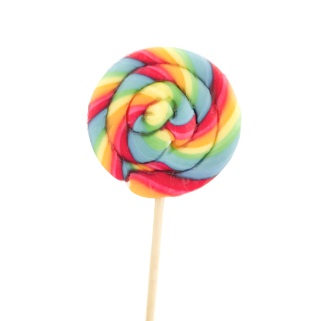 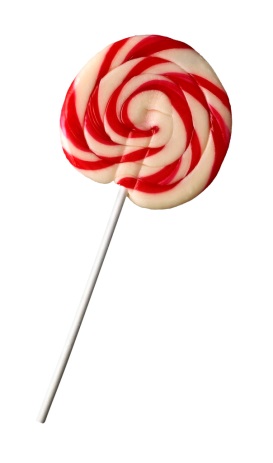                                         .                                            .          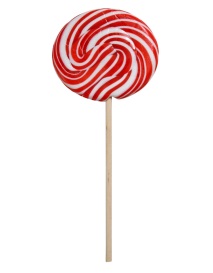  Ulaş
Ulaş şarkı söyler, şiir okur. Ulaş iyi koşar, şut atar. Birer ikişer beşer onar sayar Şeker, yemiş yer.şıra içer.     Ulaş aşırı şımarık birisidir.